Lösungen Mathe Woche 2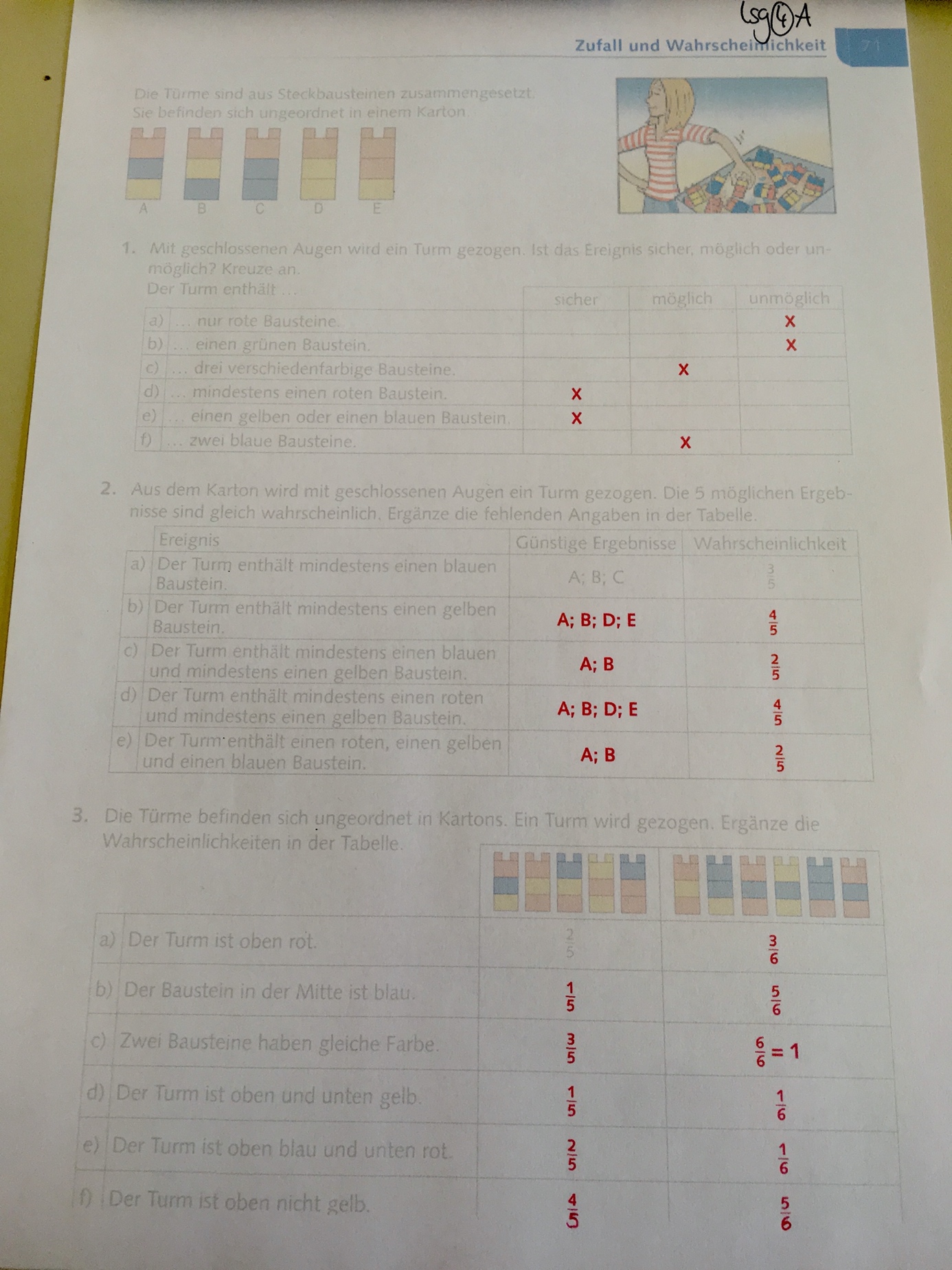 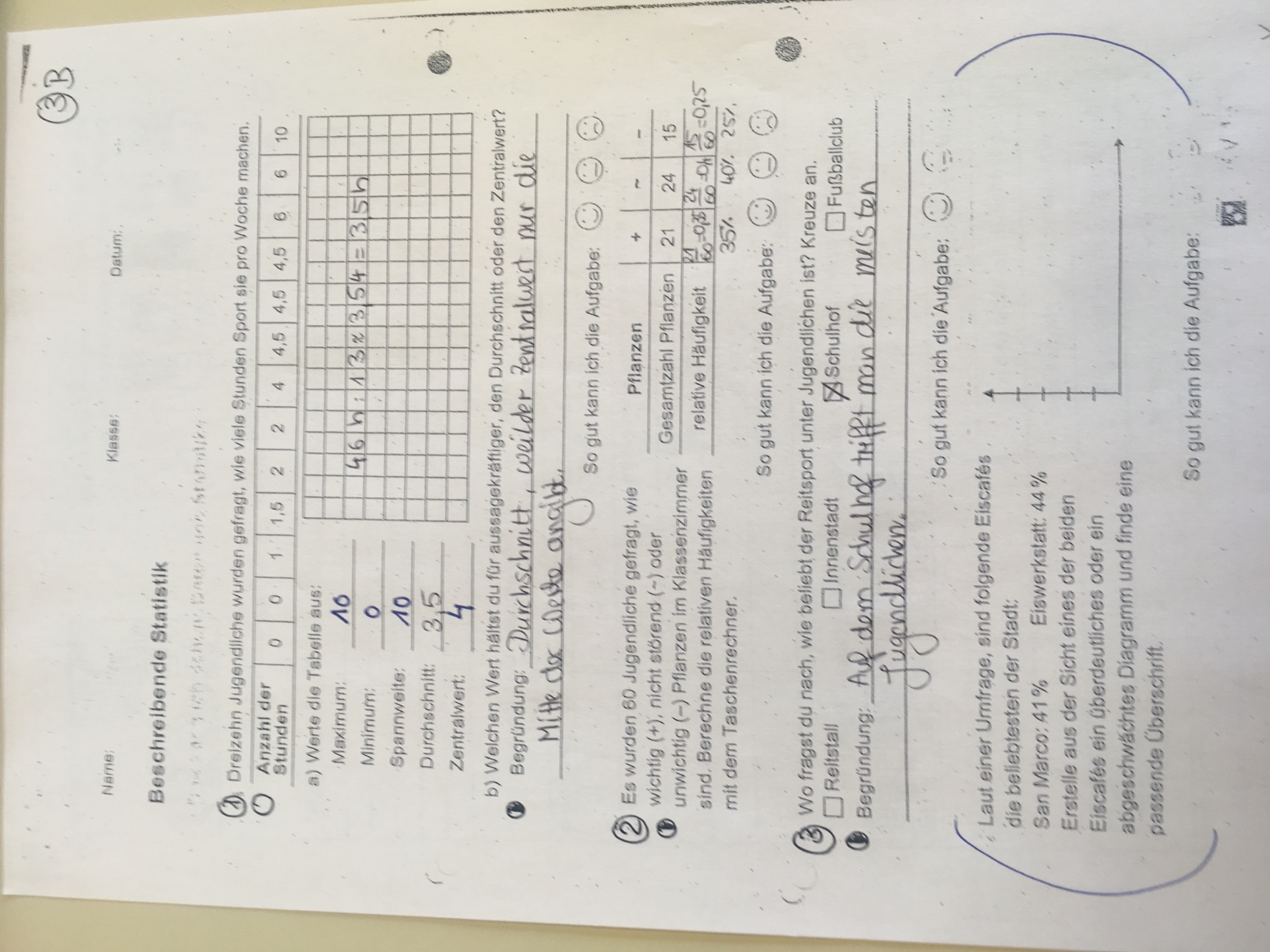 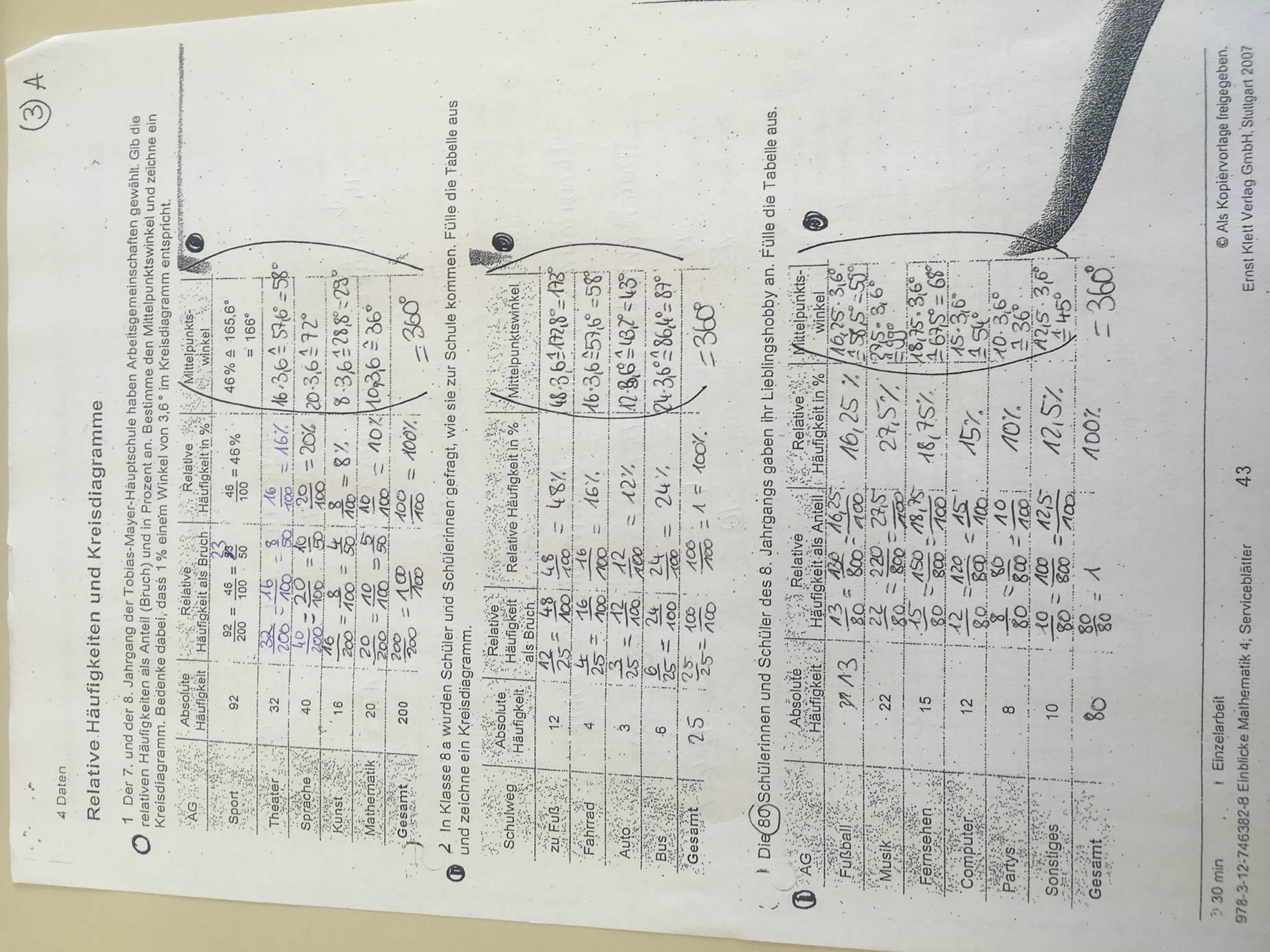 